Заявка на участие в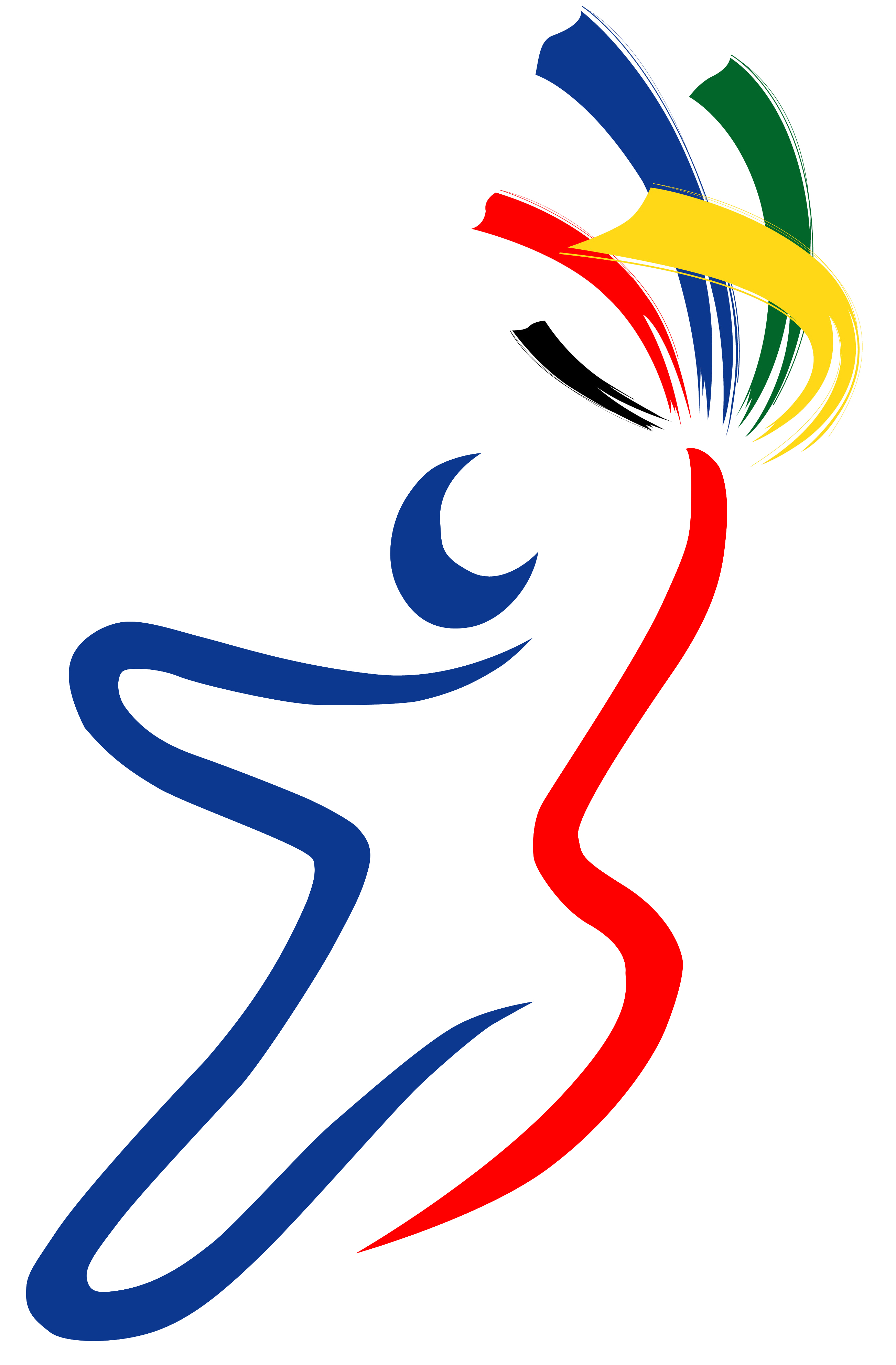 профессиональной олимпиаде для школьниковЗГТ Красноярского края«Дорога к мастерству»Наименование Организации: Площадка профессиональной олимпиады: КГБПОУ «Ачинский колледж транспорта и сельского хозяйства» (ул. Кравченко, 34)» Просьба присылать одну общую заявку на все компетенции от школы. Если ребенок захочет участвовать в соревнованиях по нескольким компетенциям, запишите его в каждой.Просьба присылать заявку, заполненную в формате WORD (НЕ в PDF!). Компетенция: Сварочные технологииКомпетенция: ВетеринарияКомпетенция: Разработка мобильных приложенийКомпетенция: Экспедирование грузовОрганизатор (ФИО, тел.): Дата предоставления заявки: Компетенция: РЕМОНТ И ОБСЛУЖИВАНИЕ ЛЕГКОВЫХ АВТОМОБИЛЕЙ Компетенция: РЕМОНТ И ОБСЛУЖИВАНИЕ ЛЕГКОВЫХ АВТОМОБИЛЕЙ Компетенция: РЕМОНТ И ОБСЛУЖИВАНИЕ ЛЕГКОВЫХ АВТОМОБИЛЕЙ Компетенция: РЕМОНТ И ОБСЛУЖИВАНИЕ ЛЕГКОВЫХ АВТОМОБИЛЕЙ Компетенция: РЕМОНТ И ОБСЛУЖИВАНИЕ ЛЕГКОВЫХ АВТОМОБИЛЕЙ Компетенция: РЕМОНТ И ОБСЛУЖИВАНИЕ ЛЕГКОВЫХ АВТОМОБИЛЕЙ Компетенция: РЕМОНТ И ОБСЛУЖИВАНИЕ ЛЕГКОВЫХ АВТОМОБИЛЕЙ Компетенция: РЕМОНТ И ОБСЛУЖИВАНИЕ ЛЕГКОВЫХ АВТОМОБИЛЕЙ № п/пФ.И.О. участникаМесто учебы/работыКласс, Возраст (полных лет)Контактная информация (телефон, e-mail)Ф.И.О. руководителя подготовкиМесто работы, должностьКонтактная информация (телефон, e-mail)№ п/пФ.И.О. участникаМесто учебыКласс, Возраст Контактная информация Ф.И.О. руководителя подготовкиМесто работы, должностьКонтактная информация № п/пФ.И.О. участникаМесто учебыКласс, Возраст Контактная информация Ф.И.О. руководителя подготовкиМесто работы, должностьКонтактная информация № п/пФ.И.О. участникаМесто учебыКласс, Возраст Контактная информация Ф.И.О. руководителя подготовкиМесто работы, должностьКонтактная информация № п/пФ.И.О. участникаМесто учебыКласс, Возраст Контактная информация Ф.И.О. руководителя подготовкиМесто работы, должностьКонтактная информация Компетенция: Эксплуатация сельскохозяйственных машин Компетенция: Эксплуатация сельскохозяйственных машин Компетенция: Эксплуатация сельскохозяйственных машин Компетенция: Эксплуатация сельскохозяйственных машин Компетенция: Эксплуатация сельскохозяйственных машин Компетенция: Эксплуатация сельскохозяйственных машин Компетенция: Эксплуатация сельскохозяйственных машин № п/пФ.И.О. участникаМесто учебы/работыКласс, Возраст (полных лет)Контактная информация (телефон, e-mail)Ф.И.О. руководителя подготовкиМесто работы, должностьКонтактная информация (телефон, e-mail)